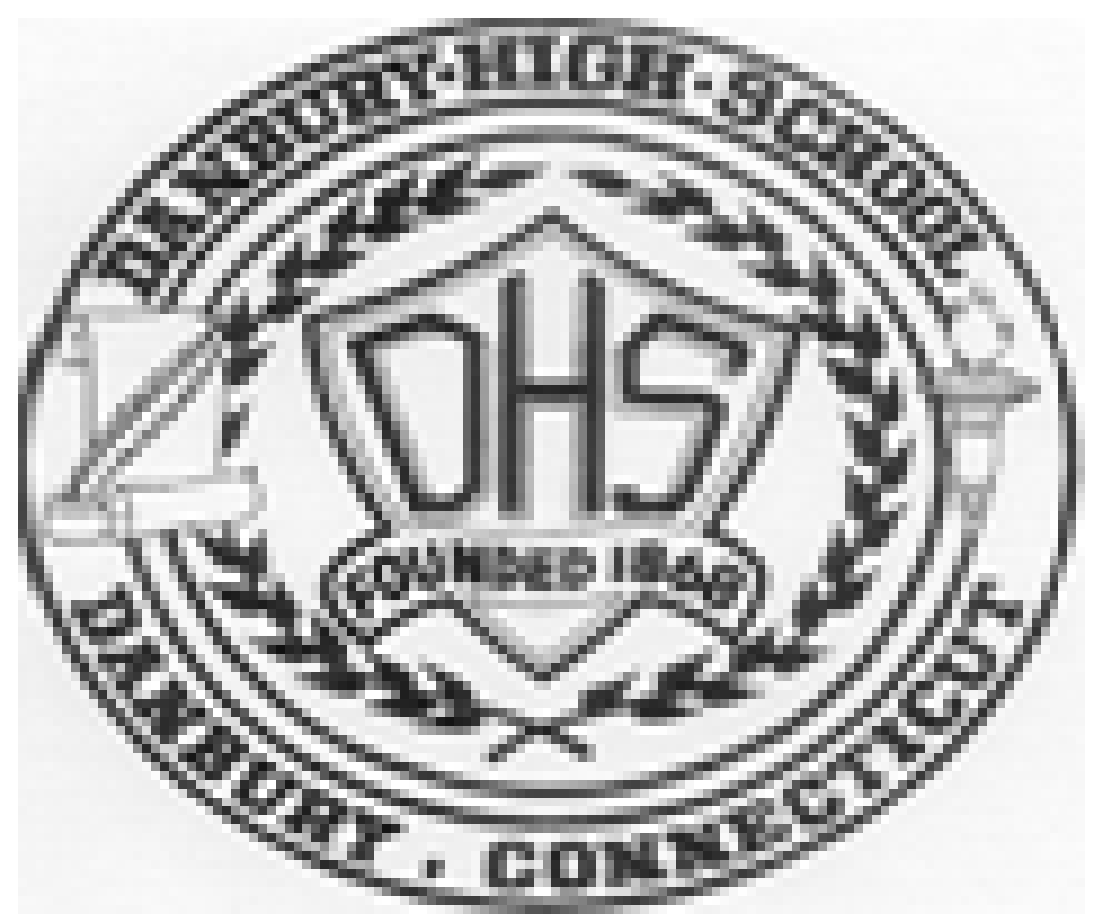 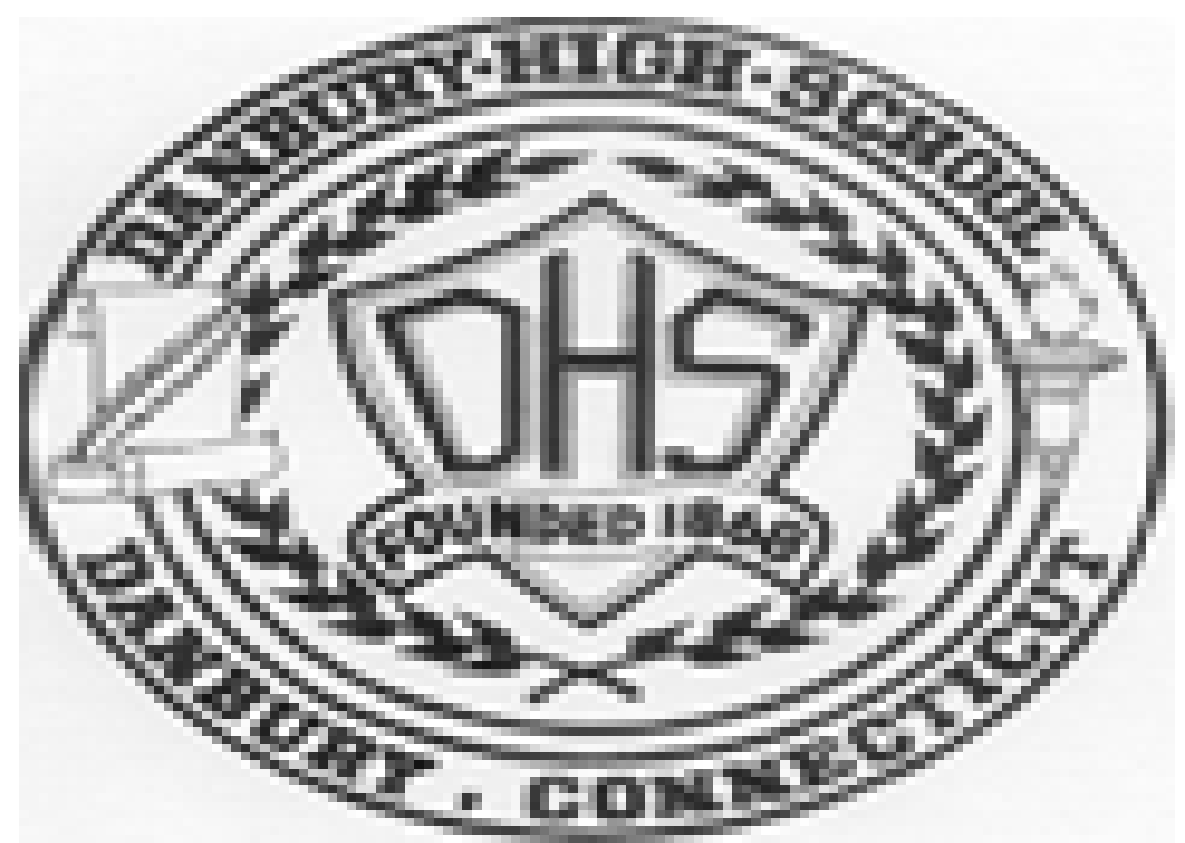 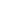 Course Title: 	Honors Pre-CalculusCourse Description - Honors Pre-calculus is an accelerated form of Pre-Calculus. The course is intended to rigorously prepare students for AP calculus.  Topics extend learning from Algebra 2 and makes connections to many concepts learned in Geometry.  A list of each unit of study is as follows:Unit 1A – Review of Function BasicsUnit 1B – The Fundamental Theorem of AlgebraUnit 1C – Rational/Absolute Value Functions and InequalitiesUnit 2 – Exponential and Logarithmic FunctionsUnit 3 – Right Triangle TrigonometryUnit 4 – Circular FunctionsUnit 5 – Analytic TrigonometryUnit 6 – Sequences and SeriesRequired Materials (daily)Pencils and note paper (all submitted work must be in pencil unless otherwise specified)1 inch 3 ring binder/notebook to organize lessons/handouts (Spiral notebooks NOT recommended). Scientific Calculator with basic math operations and functions (independent of cell phone).  Functions should include exponents and logs.  These calculators can be purchased for less than $25.  Important Note:  While it is ok to use cell phone calculators for homework, the use of cell phones are prohibited on quizzes/tests.  I do not have a supply of calculators for each student, therefore, it is very important that each student secures and keeps care of their own calculator.Strongly Suggested MaterialsGraphing Calculator – Recommend Texas Instrument TI series (version 83 or higher)It is not necessary to have both a Scientific and graphing calculatorElectronic Device with internet access (to be used in class with permission only, see policy below)Missing / Make-Up WorkStudents who are absent (excused or unexcused) are expected to make up all work in a timely manner.  Students should proactively visit my daily blog on the class website on the afternoon/evening of the day of absence to see what was missed.  Any homework assigned will be expected on the due date assigned.  If there is an extenuating circumstance that will prevent this from happening, please communicate with me in a professional manner and we can work something out.Attendance In accordance with the school policy, students with more than 5 absences in a semester will lose the right to attain a weighted letter grade. Credit (65% max.) may still be granted if a student:Completes all missing work within the allowed time frame;Demonstrates understanding of all course competenciesPlagiarismAt DHS we expect the highest standards of academic honesty.  Academic dishonesty is prohibited in accordance with school policy.  This policy prohibits cheating on examinations, unauthorized collaboration on assignments, unauthorized access to examinations or course materials, plagiarism, and other proscribed activities.  Please do not put yourself in a position where your integrity may be questioned.Class Website:   http://mrharrishonorsprecalcdhs.weebly.com/It is required that students check the website (particularly my blog) daily for assignments, key lesson points from each day, and other learning resources (such as video library)Electronic Device PolicyStudents should bring their cell phones or lap tops to class every day, they will be an integral part of your learning experience in this class.Phones shall always be face down on your desk (or lap tops closed) until such time as I have given specific permission for you to use them for a specific purpose.It is up to the student to ensure that devices are used only when permission is given and only for the purpose assigned.  Your learning can/will be significantly affected otherwise.  Excessive use of devices without permission and/or for the purpose assigned will result in contact home and/or other disciplinary action as per the DHS discipline code.Grading PercentagesGrades will be calculated for the quarters using the following percentage values:  40% Unit tests/projects, 30% Quizzes, 20% Homework and 10% Journaling Unit tests and projects will be worth 100 points each.  Generally there will be 2 unit tests and one project per quarterQuizzes will be worth between 25-50 points depending on the topic.  Generally there will be a quiz every weekHomework will be worth 2 points per assignment on the due date.2 pts for completing the assignment1 pt. for completing partial completion (teacher’s discretion)0 points for not completing the assignmentGenerally, there will be 5-8 graded HW assignments per marking period, however there will be other HW (not graded) every class.  I may or may not advise you as to which HW assignments are graded.Journals will be mostly reflective in nature and will be assigned 1-2 times per quarterExtra HelpMr. Harris is available for Extra help after school on Mondays, Wednesdays and Thursdays in room D184, during flex time or by appointment during a mutual free period.  If you are having trouble with your homework, check the website for additional learning resources.  You also can always email me a question I will reply to every email I receive.Teacher Contact Information:  Mr. Todd Harris				(203) 790– 2870 (level 1 office)Email:	  harrit@danbury.k12.ct.us